МАДОУ ЦРР – д/с «Сказка» г.ГубкинскогоСюжетно-ролевая игра «Водители и пешеходы» в подготовительной группе №2.С каждым годом интенсивно растет и строится большинство населенных пунктов, соответственно число автомобилей резко возросло, появились мощные транспортные средства зарубежного производства. Следовательно, увеличилась скорость движения транспортного потока. Возрастание скорости и интенсивности движения напрямую связаны с аварийностью на дорогах. Особенно беспокоит то, что под колесами нередко оказываются дети. Всем нам хочется видеть детей счастливыми и здоровыми. Поэтому безопасность их жизнедеятельности занимает первостепенное значение. Каждому родителю хочется верить, что с его ребенком ничего страшного на дороге не случится.Так, для закрепления знания ПДД в подготовительной группе №2 была проведена сюжетно-ролевая игра «Водители и пешеходы». Девочки (мамы) ходили по магазинам, в детский сад, парикмахерскую, поликлинику и т. д., перемещались в свободном направлении. Создавалась атмосфера городской суеты.По сигналу воспитателя водители подъезжали, а пешеходы походили к дороге, к светофору.Включался свет светофора (ребенок-регулировщик показывает цвет на светофоре). Дети должны сориентироваться кто едет/стоит, а кто идёт/стоит. Кто дорогу перешел/переехал правильно продолжал играть-сюжет тот же, на той стороне дороги тоже есть что посетить. Так как, объекты (магазин, поликлиника и т. д.) расставлены по обе стороны дороги. Воспитатель следил за игрой, за детьми, чтобы направить по сюжету, если требовалось. 					Воспитатель: Рогачова А.И 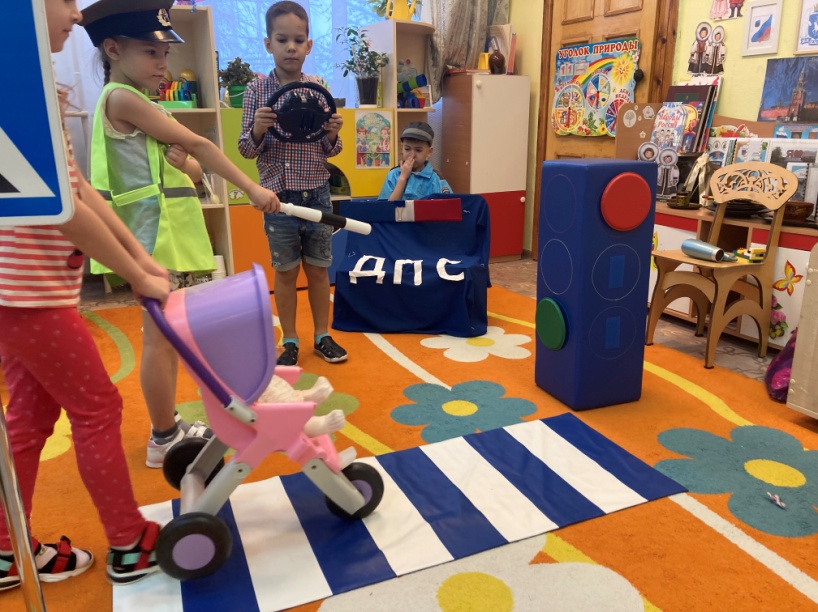 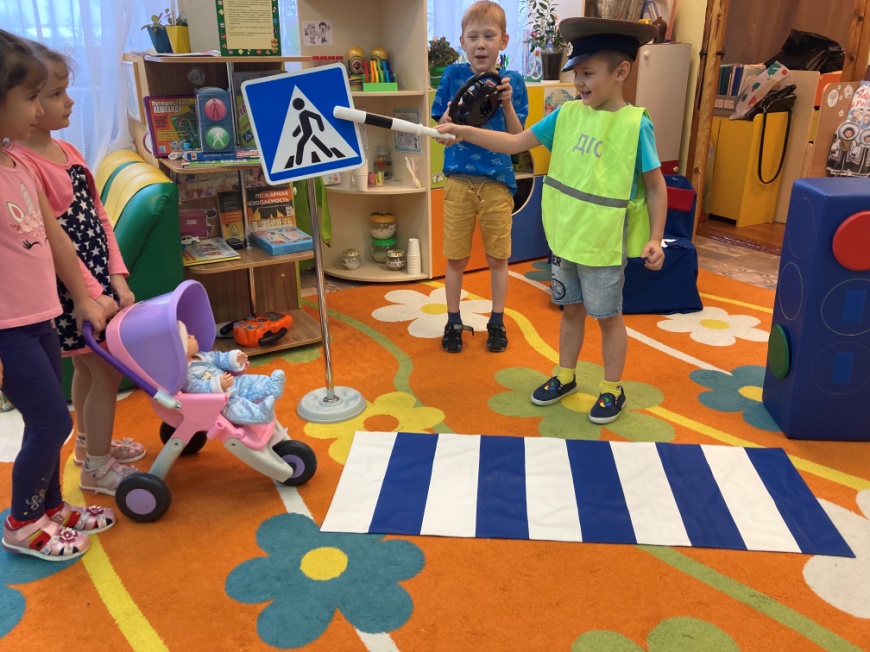 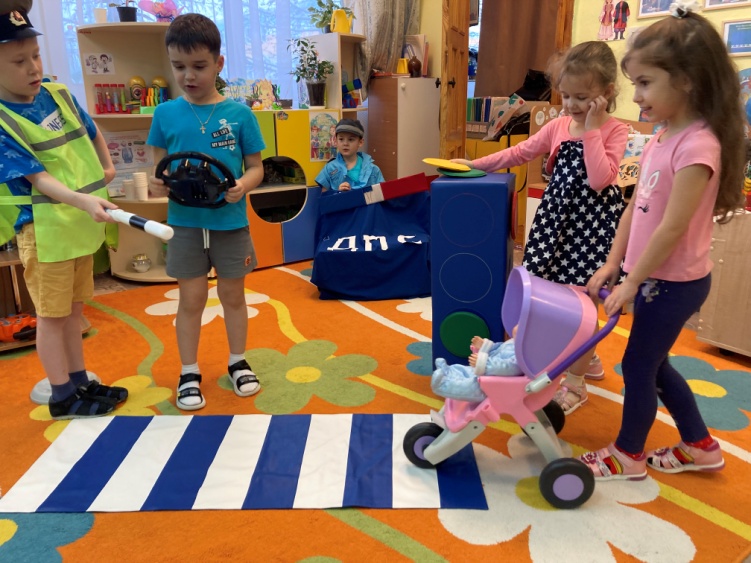 